Conceptbrief Kerkbalans 2023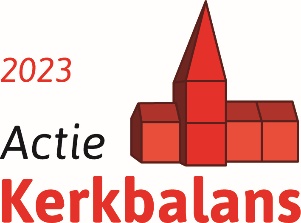 adresgegevensAmsterdam, januari 2023Beste < personaliseren >,Wat geweldig dat we elkaar kunnen ontmoeten in < naam kerk/gemeente >. Dat we er op zoek mogen gaan naar wat God in ons leven betekent. Samen met onze < predikant(en) / kerkelijk werker / pastoraal werker, naam noemen > scheppen we ruimte voor het verhaal van God met mensen. En niet alleen in de kerk maar ook daarbuiten vinden we mogelijkheden om als gemeente bij en met elkaar betrokken te blijven.Ook dit jaar vinden we ruimte voor activiteiten die mensen inspireren en onze gemeenschap versterken. <hartsverhaal, bijvoorbeeld: zo vertelde Rob dat hij houvast vindt in de kerk. Voor hem is het DE plek waar hij mensen ontmoet die hem moed geven. Of Marijke. Zij komt altijd met haar kinderen. Even een uurtje rust en bezinning in haar drukke bestaan als alleenstaande moeder. kijk op https://www.protestantsamsterdam.nl/interviews-kerkbalans/ voor ideeën.  Of… noem een activiteit waaruit de verbinding met elkaar naar voren komt.>En u, wat betekent de kerk voor u?Zo bieden we als < kerk/ gemeente> ruimte voor God, voor elkaar en mensen in de buurt. Uw financiele bijdrage is hiervoor meer dan welkom. Juist in deze tijd waarin de kosten ook voor kerk steeds hoger worden door inflatie en verviervoudiging van de energieprijzen. Doet u daarom ook dit jaar mee aan Actie Kerkbalans? En wellicht met iets extra’s? Als u die mogelijkheid niet heeft, begrijpen wij dat ook. Uw bijdrage is volledig bestemd voor < naam kerk / gemeente >. Overboeken via ‘MijnPKA’ kan ook. Graag zelfs! Ga hiervoor naar protestantsamsterdam.nl/mijnpka. Uw persoonlijke wachtwoord vindt u op de toezeggingskaart.Met vriendelijke groet,<Naam en functie>Geef voor je kerkGeef voor de <naam kerk / gemeente>